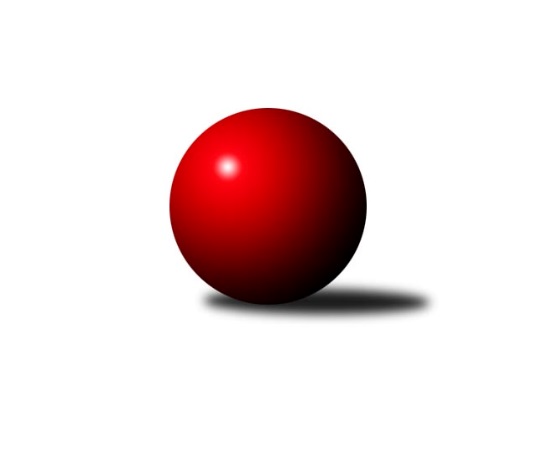 Č.1Ročník 2020/2021	29.4.2024 1. KLM 2020/2021Statistika 1. kolaTabulka družstev:		družstvo	záp	výh	rem	proh	skore	sety	průměr	body	plné	dorážka	chyby	1.	KK Zábřeh	1	1	0	0	6.0 : 2.0 	(17.5 : 6.5)	3363	2	2221	1142	25	2.	TJ Centropen Dačice	1	1	0	0	6.0 : 2.0 	(15.0 : 9.0)	3547	2	2398	1149	11	3.	TJ Valašské Meziříčí	1	1	0	0	6.0 : 2.0 	(12.0 : 12.0)	3456	2	2279	1177	17	4.	SKK Hořice	1	1	0	0	5.0 : 3.0 	(14.5 : 9.5)	3528	2	2325	1203	19	5.	TJ Lokomotiva Trutnov	1	1	0	0	5.0 : 3.0 	(12.5 : 11.5)	3591	2	2292	1299	17	6.	KK Slovan Rosice	1	1	0	0	5.0 : 3.0 	(10.0 : 14.0)	3441	2	2219	1222	15	7.	KK Lokomotiva Tábor	1	0	0	1	3.0 : 5.0 	(14.0 : 10.0)	3411	0	2168	1243	18	8.	Klokani CB Dobřany	1	0	0	1	3.0 : 5.0 	(11.5 : 12.5)	3558	0	2377	1181	10	9.	TJ Lokomotiva České Velenice	1	0	0	1	3.0 : 5.0 	(9.5 : 14.5)	3452	0	2278	1174	27	10.	TJ Třebíč	1	0	0	1	2.0 : 6.0 	(12.0 : 12.0)	3437	0	2258	1179	9	11.	KK Vyškov	1	0	0	1	2.0 : 6.0 	(9.0 : 15.0)	3380	0	2230	1150	19	12.	KK Hvězda Trnovany	1	0	0	1	2.0 : 6.0 	(6.5 : 17.5)	3153	0	2212	941	43Tabulka doma:		družstvo	záp	výh	rem	proh	skore	sety	průměr	body	maximum	minimum	1.	KK Zábřeh	1	1	0	0	6.0 : 2.0 	(17.5 : 6.5)	3363	2	3363	3363	2.	TJ Centropen Dačice	1	1	0	0	6.0 : 2.0 	(15.0 : 9.0)	3547	2	3547	3547	3.	TJ Valašské Meziříčí	1	1	0	0	6.0 : 2.0 	(12.0 : 12.0)	3456	2	3456	3456	4.	SKK Hořice	1	1	0	0	5.0 : 3.0 	(14.5 : 9.5)	3528	2	3528	3528	5.	KK Slovan Rosice	1	1	0	0	5.0 : 3.0 	(10.0 : 14.0)	3441	2	3441	3441	6.	TJ Třebíč	0	0	0	0	0.0 : 0.0 	(0.0 : 0.0)	0	0	0	0	7.	KK Lokomotiva Tábor	0	0	0	0	0.0 : 0.0 	(0.0 : 0.0)	0	0	0	0	8.	KK Hvězda Trnovany	0	0	0	0	0.0 : 0.0 	(0.0 : 0.0)	0	0	0	0	9.	KK Vyškov	0	0	0	0	0.0 : 0.0 	(0.0 : 0.0)	0	0	0	0	10.	TJ Lokomotiva České Velenice	0	0	0	0	0.0 : 0.0 	(0.0 : 0.0)	0	0	0	0	11.	TJ Lokomotiva Trutnov	0	0	0	0	0.0 : 0.0 	(0.0 : 0.0)	0	0	0	0	12.	Klokani CB Dobřany	1	0	0	1	3.0 : 5.0 	(11.5 : 12.5)	3558	0	3558	3558Tabulka venku:		družstvo	záp	výh	rem	proh	skore	sety	průměr	body	maximum	minimum	1.	TJ Lokomotiva Trutnov	1	1	0	0	5.0 : 3.0 	(12.5 : 11.5)	3591	2	3591	3591	2.	Klokani CB Dobřany	0	0	0	0	0.0 : 0.0 	(0.0 : 0.0)	0	0	0	0	3.	TJ Valašské Meziříčí	0	0	0	0	0.0 : 0.0 	(0.0 : 0.0)	0	0	0	0	4.	KK Zábřeh	0	0	0	0	0.0 : 0.0 	(0.0 : 0.0)	0	0	0	0	5.	SKK Hořice	0	0	0	0	0.0 : 0.0 	(0.0 : 0.0)	0	0	0	0	6.	TJ Centropen Dačice	0	0	0	0	0.0 : 0.0 	(0.0 : 0.0)	0	0	0	0	7.	KK Slovan Rosice	0	0	0	0	0.0 : 0.0 	(0.0 : 0.0)	0	0	0	0	8.	KK Lokomotiva Tábor	1	0	0	1	3.0 : 5.0 	(14.0 : 10.0)	3411	0	3411	3411	9.	TJ Lokomotiva České Velenice	1	0	0	1	3.0 : 5.0 	(9.5 : 14.5)	3452	0	3452	3452	10.	TJ Třebíč	1	0	0	1	2.0 : 6.0 	(12.0 : 12.0)	3437	0	3437	3437	11.	KK Vyškov	1	0	0	1	2.0 : 6.0 	(9.0 : 15.0)	3380	0	3380	3380	12.	KK Hvězda Trnovany	1	0	0	1	2.0 : 6.0 	(6.5 : 17.5)	3153	0	3153	3153Tabulka podzimní části:		družstvo	záp	výh	rem	proh	skore	sety	průměr	body	doma	venku	1.	KK Zábřeh	1	1	0	0	6.0 : 2.0 	(17.5 : 6.5)	3363	2 	1 	0 	0 	0 	0 	0	2.	TJ Centropen Dačice	1	1	0	0	6.0 : 2.0 	(15.0 : 9.0)	3547	2 	1 	0 	0 	0 	0 	0	3.	TJ Valašské Meziříčí	1	1	0	0	6.0 : 2.0 	(12.0 : 12.0)	3456	2 	1 	0 	0 	0 	0 	0	4.	SKK Hořice	1	1	0	0	5.0 : 3.0 	(14.5 : 9.5)	3528	2 	1 	0 	0 	0 	0 	0	5.	TJ Lokomotiva Trutnov	1	1	0	0	5.0 : 3.0 	(12.5 : 11.5)	3591	2 	0 	0 	0 	1 	0 	0	6.	KK Slovan Rosice	1	1	0	0	5.0 : 3.0 	(10.0 : 14.0)	3441	2 	1 	0 	0 	0 	0 	0	7.	KK Lokomotiva Tábor	1	0	0	1	3.0 : 5.0 	(14.0 : 10.0)	3411	0 	0 	0 	0 	0 	0 	1	8.	Klokani CB Dobřany	1	0	0	1	3.0 : 5.0 	(11.5 : 12.5)	3558	0 	0 	0 	1 	0 	0 	0	9.	TJ Lokomotiva České Velenice	1	0	0	1	3.0 : 5.0 	(9.5 : 14.5)	3452	0 	0 	0 	0 	0 	0 	1	10.	TJ Třebíč	1	0	0	1	2.0 : 6.0 	(12.0 : 12.0)	3437	0 	0 	0 	0 	0 	0 	1	11.	KK Vyškov	1	0	0	1	2.0 : 6.0 	(9.0 : 15.0)	3380	0 	0 	0 	0 	0 	0 	1	12.	KK Hvězda Trnovany	1	0	0	1	2.0 : 6.0 	(6.5 : 17.5)	3153	0 	0 	0 	0 	0 	0 	1Tabulka jarní části:		družstvo	záp	výh	rem	proh	skore	sety	průměr	body	doma	venku	1.	KK Hvězda Trnovany	0	0	0	0	0.0 : 0.0 	(0.0 : 0.0)	0	0 	0 	0 	0 	0 	0 	0 	2.	TJ Lokomotiva Trutnov	0	0	0	0	0.0 : 0.0 	(0.0 : 0.0)	0	0 	0 	0 	0 	0 	0 	0 	3.	TJ Třebíč	0	0	0	0	0.0 : 0.0 	(0.0 : 0.0)	0	0 	0 	0 	0 	0 	0 	0 	4.	KK Lokomotiva Tábor	0	0	0	0	0.0 : 0.0 	(0.0 : 0.0)	0	0 	0 	0 	0 	0 	0 	0 	5.	TJ Lokomotiva České Velenice	0	0	0	0	0.0 : 0.0 	(0.0 : 0.0)	0	0 	0 	0 	0 	0 	0 	0 	6.	Klokani CB Dobřany	0	0	0	0	0.0 : 0.0 	(0.0 : 0.0)	0	0 	0 	0 	0 	0 	0 	0 	7.	KK Zábřeh	0	0	0	0	0.0 : 0.0 	(0.0 : 0.0)	0	0 	0 	0 	0 	0 	0 	0 	8.	KK Slovan Rosice	0	0	0	0	0.0 : 0.0 	(0.0 : 0.0)	0	0 	0 	0 	0 	0 	0 	0 	9.	TJ Centropen Dačice	0	0	0	0	0.0 : 0.0 	(0.0 : 0.0)	0	0 	0 	0 	0 	0 	0 	0 	10.	SKK Hořice	0	0	0	0	0.0 : 0.0 	(0.0 : 0.0)	0	0 	0 	0 	0 	0 	0 	0 	11.	TJ Valašské Meziříčí	0	0	0	0	0.0 : 0.0 	(0.0 : 0.0)	0	0 	0 	0 	0 	0 	0 	0 	12.	KK Vyškov	0	0	0	0	0.0 : 0.0 	(0.0 : 0.0)	0	0 	0 	0 	0 	0 	0 	0 Zisk bodů pro družstvo:		jméno hráče	družstvo	body	zápasy	v %	dílčí body	sety	v %	1.	Daniel Kovář 	TJ Centropen Dačice 	1	/	1	(100%)	4	/	4	(100%)	2.	Lukáš Vik 	TJ Třebíč 	1	/	1	(100%)	4	/	4	(100%)	3.	Martin Filakovský 	KK Lokomotiva Tábor 	1	/	1	(100%)	4	/	4	(100%)	4.	Martin Sitta 	KK Zábřeh 	1	/	1	(100%)	4	/	4	(100%)	5.	Marek Ollinger 	KK Zábřeh 	1	/	1	(100%)	4	/	4	(100%)	6.	Vojtěch Tulka 	SKK Hořice 	1	/	1	(100%)	4	/	4	(100%)	7.	Zdeněk Švub 	KK Zábřeh 	1	/	1	(100%)	3.5	/	4	(88%)	8.	Martin Hažva 	SKK Hořice 	1	/	1	(100%)	3.5	/	4	(88%)	9.	Pavel Kabelka 	TJ Centropen Dačice 	1	/	1	(100%)	3	/	4	(75%)	10.	Dalibor Jandík 	TJ Valašské Meziříčí 	1	/	1	(100%)	3	/	4	(75%)	11.	Lukáš Janko 	TJ Lokomotiva Trutnov  	1	/	1	(100%)	3	/	4	(75%)	12.	Karel Novák 	TJ Centropen Dačice 	1	/	1	(100%)	3	/	4	(75%)	13.	Tomáš Cabák 	TJ Valašské Meziříčí 	1	/	1	(100%)	3	/	4	(75%)	14.	Ondřej Ševela 	KK Vyškov 	1	/	1	(100%)	3	/	4	(75%)	15.	Josef Fišer ml. ml.	Klokani CB Dobřany  	1	/	1	(100%)	3	/	4	(75%)	16.	Martin Pejčoch 	Klokani CB Dobřany  	1	/	1	(100%)	3	/	4	(75%)	17.	Petr Chval 	KK Lokomotiva Tábor 	1	/	1	(100%)	3	/	4	(75%)	18.	Petr Pevný 	KK Vyškov 	1	/	1	(100%)	3	/	4	(75%)	19.	Roman Straka 	TJ Lokomotiva Trutnov  	1	/	1	(100%)	3	/	4	(75%)	20.	Petr Žahourek 	TJ Centropen Dačice 	1	/	1	(100%)	3	/	4	(75%)	21.	Ivo Fabík 	KK Slovan Rosice 	1	/	1	(100%)	3	/	4	(75%)	22.	Zbyněk Dvořák 	TJ Lokomotiva České Velenice 	1	/	1	(100%)	3	/	4	(75%)	23.	Dominik Ruml 	SKK Hořice 	1	/	1	(100%)	3	/	4	(75%)	24.	Ondřej Touš 	TJ Lokomotiva České Velenice 	1	/	1	(100%)	3	/	4	(75%)	25.	Marek Plšek 	TJ Lokomotiva Trutnov  	1	/	1	(100%)	2.5	/	4	(63%)	26.	Radek Jalovecký 	KK Hvězda Trnovany 	1	/	1	(100%)	2	/	4	(50%)	27.	Petr Kubita 	KK Hvězda Trnovany 	1	/	1	(100%)	2	/	4	(50%)	28.	Jiří Flídr 	KK Zábřeh 	1	/	1	(100%)	2	/	4	(50%)	29.	Ladislav Chmel 	TJ Lokomotiva České Velenice 	1	/	1	(100%)	2	/	4	(50%)	30.	Lukáš Doubrava 	Klokani CB Dobřany  	1	/	1	(100%)	2	/	4	(50%)	31.	Jiří Zemek 	KK Slovan Rosice 	1	/	1	(100%)	2	/	4	(50%)	32.	Ondřej Topič 	TJ Valašské Meziříčí 	1	/	1	(100%)	2	/	4	(50%)	33.	David Urbánek 	KK Slovan Rosice 	1	/	1	(100%)	2	/	4	(50%)	34.	Radim Metelka 	TJ Valašské Meziříčí 	1	/	1	(100%)	2	/	4	(50%)	35.	Mojmír Novotný 	TJ Třebíč 	1	/	1	(100%)	2	/	4	(50%)	36.	Karel Smažík 	KK Lokomotiva Tábor 	1	/	1	(100%)	2	/	4	(50%)	37.	Petr Bystřický 	KK Lokomotiva Tábor 	0	/	1	(0%)	2	/	4	(50%)	38.	Zdeněk Kandl 	KK Hvězda Trnovany 	0	/	1	(0%)	2	/	4	(50%)	39.	Václav Švub 	KK Zábřeh 	0	/	1	(0%)	2	/	4	(50%)	40.	Jan Ševela 	TJ Třebíč 	0	/	1	(0%)	2	/	4	(50%)	41.	Tomáš Dražil 	KK Zábřeh 	0	/	1	(0%)	2	/	4	(50%)	42.	Kamil Fiebinger 	TJ Lokomotiva Trutnov  	0	/	1	(0%)	2	/	4	(50%)	43.	Martin Procházka 	KK Slovan Rosice 	0	/	1	(0%)	2	/	4	(50%)	44.	Kamil Nestrojil 	TJ Třebíč 	0	/	1	(0%)	2	/	4	(50%)	45.	David Kášek 	KK Lokomotiva Tábor 	0	/	1	(0%)	2	/	4	(50%)	46.	Matouš Krajzinger 	TJ Valašské Meziříčí 	0	/	1	(0%)	2	/	4	(50%)	47.	Jaromír Šklíba 	SKK Hořice 	0	/	1	(0%)	2	/	4	(50%)	48.	Jiří Baloun 	Klokani CB Dobřany  	0	/	1	(0%)	1.5	/	4	(38%)	49.	Vlastimil Zeman 	Klokani CB Dobřany  	0	/	1	(0%)	1	/	4	(25%)	50.	Ondřej Černý 	SKK Hořice 	0	/	1	(0%)	1	/	4	(25%)	51.	Michal Šneberger 	Klokani CB Dobřany  	0	/	1	(0%)	1	/	4	(25%)	52.	Jiří Vejvara 	TJ Lokomotiva Trutnov  	0	/	1	(0%)	1	/	4	(25%)	53.	Marek Žoudlík 	TJ Lokomotiva Trutnov  	0	/	1	(0%)	1	/	4	(25%)	54.	Radim Čuřík 	KK Vyškov 	0	/	1	(0%)	1	/	4	(25%)	55.	Mojmír Holec 	TJ Centropen Dačice 	0	/	1	(0%)	1	/	4	(25%)	56.	Radek Kroupa 	SKK Hořice 	0	/	1	(0%)	1	/	4	(25%)	57.	Robert Pevný 	TJ Třebíč 	0	/	1	(0%)	1	/	4	(25%)	58.	Jaroslav Tenkl 	TJ Třebíč 	0	/	1	(0%)	1	/	4	(25%)	59.	Kamil Hlavizňa 	KK Slovan Rosice 	0	/	1	(0%)	1	/	4	(25%)	60.	Jiří Němec 	TJ Centropen Dačice 	0	/	1	(0%)	1	/	4	(25%)	61.	Pavel Vymazal 	KK Vyškov 	0	/	1	(0%)	1	/	4	(25%)	62.	Branislav Černuška 	TJ Lokomotiva České Velenice 	0	/	1	(0%)	1	/	4	(25%)	63.	Jiří Trávníček 	KK Vyškov 	0	/	1	(0%)	1	/	4	(25%)	64.	Oldřich Roubek 	KK Lokomotiva Tábor 	0	/	1	(0%)	1	/	4	(25%)	65.	Pavel Jedlička 	KK Hvězda Trnovany 	0	/	1	(0%)	0.5	/	4	(13%)	66.	Josef Touš 	KK Vyškov 	0	/	1	(0%)	0	/	4	(0%)	67.	Adam Palko 	KK Slovan Rosice 	0	/	1	(0%)	0	/	4	(0%)	68.	Miroslav Dvořák 	TJ Lokomotiva České Velenice 	0	/	1	(0%)	0	/	4	(0%)	69.	Milan Stránský 	KK Hvězda Trnovany 	0	/	1	(0%)	0	/	4	(0%)	70.	Roman Voráček 	KK Hvězda Trnovany 	0	/	1	(0%)	0	/	4	(0%)Průměry na kuželnách:		kuželna	průměr	plné	dorážka	chyby	výkon na hráče	1.	CB Dobřany, 1-4	3574	2334	1240	13.5	(595.8)	2.	SKK Hořice, 1-4	3490	2301	1188	23.0	(581.7)	3.	TJ Centropen Dačice, 1-4	3463	2314	1149	15.0	(577.3)	4.	TJ Valašské Meziříčí, 1-4	3446	2268	1178	13.0	(574.4)	5.	KK Slovan Rosice, 1-4	3426	2193	1232	16.5	(571.0)	6.	KK Zábřeh, 1-4	3258	2216	1041	34.0	(543.0)Nejlepší výkony na kuželnách:CB Dobřany, 1-4TJ Lokomotiva Trutnov 	3591	1. kolo	Martin Pejčoch 	Klokani CB Dobřany 	663	1. koloKlokani CB Dobřany 	3558	1. kolo	Marek Žoudlík 	TJ Lokomotiva Trutnov 	639	1. kolo		. kolo	Roman Straka 	TJ Lokomotiva Trutnov 	612	1. kolo		. kolo	Lukáš Janko 	TJ Lokomotiva Trutnov 	605	1. kolo		. kolo	Josef Fišer ml. ml.	Klokani CB Dobřany 	598	1. kolo		. kolo	Lukáš Doubrava 	Klokani CB Dobřany 	596	1. kolo		. kolo	Marek Plšek 	TJ Lokomotiva Trutnov 	590	1. kolo		. kolo	Kamil Fiebinger 	TJ Lokomotiva Trutnov 	588	1. kolo		. kolo	Vlastimil Zeman 	Klokani CB Dobřany 	585	1. kolo		. kolo	Jiří Baloun 	Klokani CB Dobřany 	570	1. koloSKK Hořice, 1-4SKK Hořice	3528	1. kolo	Martin Hažva 	SKK Hořice	635	1. koloTJ Lokomotiva České Velenice	3452	1. kolo	Dominik Ruml 	SKK Hořice	626	1. kolo		. kolo	Ladislav Chmel 	TJ Lokomotiva České Velenice	606	1. kolo		. kolo	Vojtěch Tulka 	SKK Hořice	600	1. kolo		. kolo	Ondřej Touš 	TJ Lokomotiva České Velenice	597	1. kolo		. kolo	Jaromír Šklíba 	SKK Hořice	596	1. kolo		. kolo	Branislav Černuška 	TJ Lokomotiva České Velenice	569	1. kolo		. kolo	Zbyněk Dvořák 	TJ Lokomotiva České Velenice	566	1. kolo		. kolo	Zdeněk Dvořák 	TJ Lokomotiva České Velenice	562	1. kolo		. kolo	Miroslav Dvořák 	TJ Lokomotiva České Velenice	552	1. koloTJ Centropen Dačice, 1-4TJ Centropen Dačice	3547	1. kolo	Daniel Kovář 	TJ Centropen Dačice	618	1. koloKK Vyškov	3380	1. kolo	Petr Žahourek 	TJ Centropen Dačice	615	1. kolo		. kolo	Jiří Trávníček 	KK Vyškov	593	1. kolo		. kolo	Karel Novák 	TJ Centropen Dačice	592	1. kolo		. kolo	Petr Pevný 	KK Vyškov	592	1. kolo		. kolo	Jiří Němec 	TJ Centropen Dačice	587	1. kolo		. kolo	Mojmír Holec 	TJ Centropen Dačice	568	1. kolo		. kolo	Pavel Kabelka 	TJ Centropen Dačice	567	1. kolo		. kolo	Ondřej Ševela 	KK Vyškov	565	1. kolo		. kolo	Radim Čuřík 	KK Vyškov	558	1. koloTJ Valašské Meziříčí, 1-4TJ Valašské Meziříčí	3456	1. kolo	Tomáš Cabák 	TJ Valašské Meziříčí	620	1. koloTJ Třebíč	3437	1. kolo	Radim Metelka 	TJ Valašské Meziříčí	613	1. kolo		. kolo	Lukáš Vik 	TJ Třebíč	595	1. kolo		. kolo	Robert Pevný 	TJ Třebíč	580	1. kolo		. kolo	Ondřej Topič 	TJ Valašské Meziříčí	574	1. kolo		. kolo	Dalibor Jandík 	TJ Valašské Meziříčí	573	1. kolo		. kolo	Kamil Nestrojil 	TJ Třebíč	573	1. kolo		. kolo	Jan Ševela 	TJ Třebíč	572	1. kolo		. kolo	Mojmír Novotný 	TJ Třebíč	569	1. kolo		. kolo	Matouš Krajzinger 	TJ Valašské Meziříčí	567	1. koloKK Slovan Rosice, 1-4KK Slovan Rosice	3441	1. kolo	Jiří Zemek 	KK Slovan Rosice	638	1. koloKK Lokomotiva Tábor	3411	1. kolo	Petr Bystřický 	KK Lokomotiva Tábor	595	1. kolo		. kolo	Karel Smažík 	KK Lokomotiva Tábor	580	1. kolo		. kolo	David Urbánek 	KK Slovan Rosice	577	1. kolo		. kolo	Petr Chval 	KK Lokomotiva Tábor	575	1. kolo		. kolo	Martin Procházka 	KK Slovan Rosice	568	1. kolo		. kolo	Ivo Fabík 	KK Slovan Rosice	566	1. kolo		. kolo	David Kášek 	KK Lokomotiva Tábor	564	1. kolo		. kolo	Martin Filakovský 	KK Lokomotiva Tábor	560	1. kolo		. kolo	Dalibor Matyáš 	KK Slovan Rosice	559	1. koloKK Zábřeh, 1-4KK Zábřeh	3363	1. kolo	Marek Ollinger 	KK Zábřeh	599	1. koloKK Hvězda Trnovany	3153	1. kolo	Petr Kubita 	KK Hvězda Trnovany	580	1. kolo		. kolo	Tomáš Dražil 	KK Zábřeh	569	1. kolo		. kolo	Martin Sitta 	KK Zábřeh	562	1. kolo		. kolo	Jiří Flídr 	KK Zábřeh	551	1. kolo		. kolo	Zdeněk Švub 	KK Zábřeh	550	1. kolo		. kolo	Radek Jalovecký 	KK Hvězda Trnovany	542	1. kolo		. kolo	Václav Švub 	KK Zábřeh	532	1. kolo		. kolo	Milan Stránský 	KK Hvězda Trnovany	530	1. kolo		. kolo	Zdeněk Kandl 	KK Hvězda Trnovany	524	1. koloČetnost výsledků:	6.0 : 2.0	3x	5.0 : 3.0	2x	3.0 : 5.0	1x